СУМЫН ГЭМТ ХЭРГЭЭС УРЬДЧИЛАН СЭРГИЙЛЭХ САЛБАР ЗӨВЛӨЛ ХУРАЛДАВСумын гэмт хэргээс урьдчилан сэргийлэх салбар зөвлөл 12.05-ны өдөр 63 хувийн ирцтэй хуралдлаа.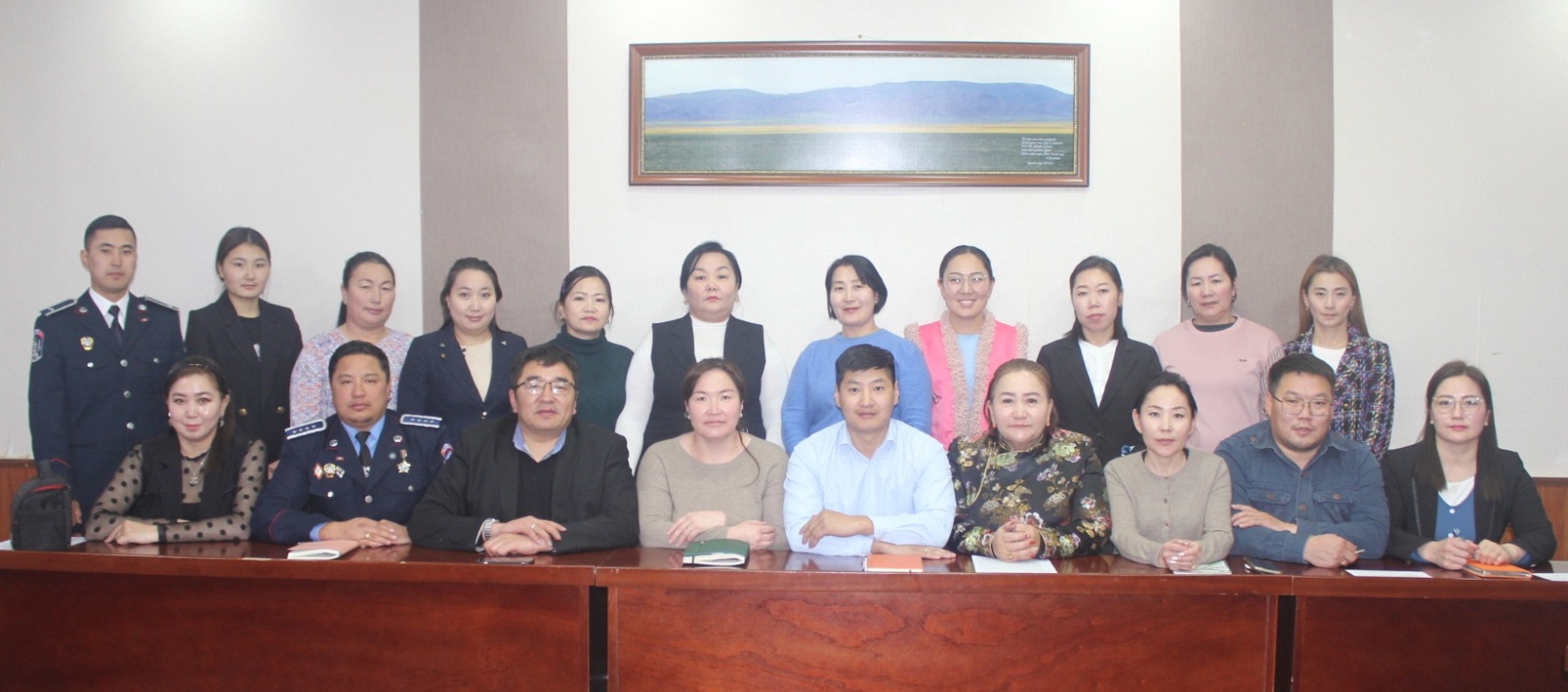 Хурлаар 4 асуудлыг хэлэлцэн шийдвэрлэлээ.1.Сумын ГХУСАЗСЗөвлөлийн ажиллах журмыг шинэчлэн баталлаа2.Дэд зөвлөлүүд 2022 оны төлөвлөгөөний хэрэгжилтийг танилцуулав3.Шилдэг дэд зөвлөлийг шалгарууллаа4.2023 оны ГХУСАЗСЗөвлөлийн төлөвлөгөөний төсөлд санал авлаа 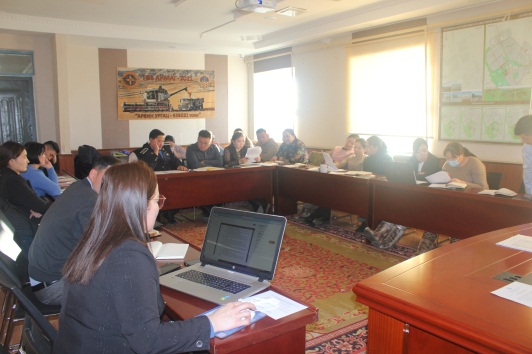 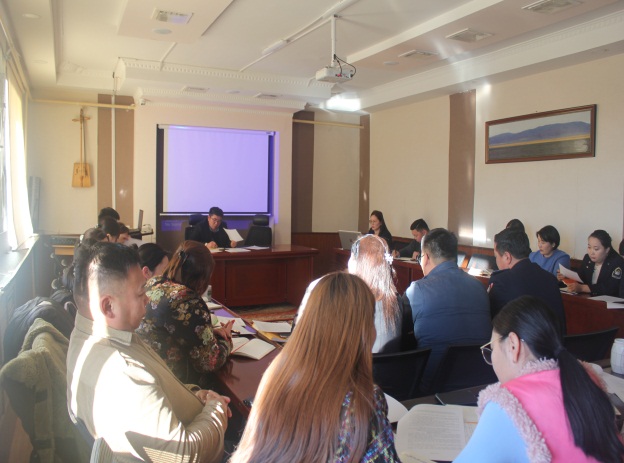 2022 оны шилдэг дэд зөвлөлөөр “Хүүхэд эмэгтэйчүүд түүний эсрэг гэмт хэргээс урьдчилан сэргийлэх” дэд зөвлөл шалгарлаа.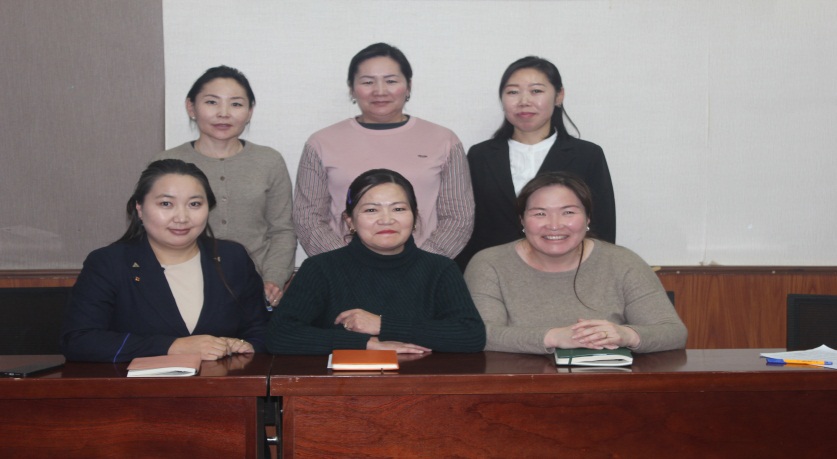 ИТХ-ЫН ЗӨВЛӨЛИЙН ГИШҮҮД ХУРАЛДЛАА1.Сумын Иргэдийн Төлөөлөгчдийн Хурлын 2022 оны үйл ажиллагааны тайланг хэлэлцэх, түүнд үнэлэлт дүгнэлт өгөх тухай2.Хурлын хороодын тайлан хэлэлцэх3.Сумын ИТХ, ИТХ-ын Тэргүүлэгчдийн тогтоол, тэмдэглэл, шийдвэрийн хэрэгжилтэд үнэлэлт дүгнэлт өгөх4.Сумын гэмт хэргээс урьдчилан сэргийлэх ажлыг зохицуулах салбар зөвлөлийн бүрэлдэхүүнийг шинэчлэн батлах тухай5.Халуун усны үнэ тариф тогтоох тухай, хэрэглээний усны үнэ тариф тогтоох тухай6.“Заамарын хөгжил” ОНӨААТҮГ-ын 2022 оны үйл ажиллагааны тайлан7.Сумын 100 жилийн ойн ажлын хэсгийн тайлан8.НХГэрээний хэрэгжилт тайлан9.	Сумын Засаг даргын үйл ажиллагааны хөтөлбөрийн 2022 оны хэрэгжилтэнд үнэлэлт дүгнэлт өгөх тухай10.Сумын 2022 оны хөгжлийн жилийн төлөвлөгөөний хэрэгжилтэнд үнэлэлт, дүгнэлт өгөх тухай11.2023 оны хөгжлийн жилийн төлөвлөгөө батлах тухай12.Сумын 2022 оны газар зохион байгуулалтын төлөвлөгөөний хэрэгжилтэнд үнэлэлт, дүгнэлт өгөх тухай 13.Сумын 2023 оны газар зохион байгуулалтын төлөвлөгөө батлах тухай14.Сумын 2023 оны төсөв  батлах тухай 15.Төсөвт байгууллагуудын хөрөнгө актлах тухай16.Заамар нутгийн хөгжлийг дэмжих сангийн 2022 оны тайлан